Выписка из реестра российской промышленной продукцииРеестровая запись № 4189\26\2022Дата внесения в реестр: 26.10.2022Наименование юридического лица (фамилия, имя, отчество (при наличии) индивидуального предпринимателя):ОБЩЕСТВО С ОГРАНИЧЕННОЙ ОТВЕТСТВЕННОСТЬЮ "КУЗНЕЦКИЙ МЕБЕЛЬНЫЙ КОМБИНАТ"Идентификационный номер налогоплательщика: 5803016751Основной государственный регистрационный номер юридического лица) (Основной государственный регистрационный номер индивидуального предпринимателя): 1065803020557Заключение № 108447/08 от 26.10.2022 (срок действия 25.10.2025*).*) Срок действия заключения продлен для случаев, когда применяется п. 2 ПП РФ от 01.04.2022 № 553 "О некоторых вопросах подтверждения производства промышленной продукции на территории Российской Федерации".Наименование производимой промышленной продукцииКод промышленной продукции 
по ОК 034 2014 (ОКПД2)Код промышленной продукции 
по ТН ВЭД ЕАЭСИнформация о совокупном количестве баллов за выполнение (освоение) на территории Российской Федерации таких операций (условий)Информация о соответствии количества баллов достаточного для целей закупок промышленной продукцииСтол журнальный31.09.12.1329403 30--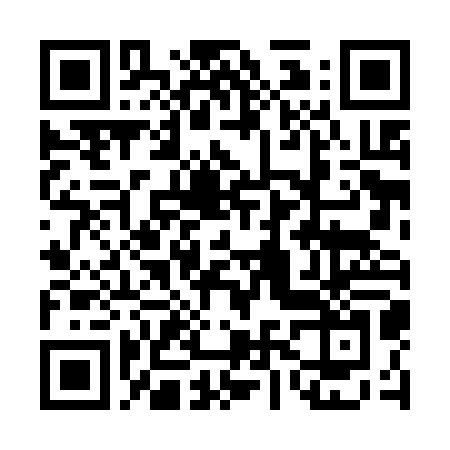 Сформирована с помощью ГИСП
11:57, 16.11.2022 г.